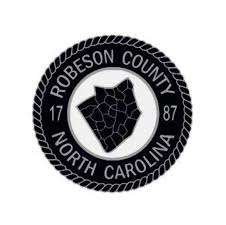 Robeson County Tax Administration In Rem Foreclosure InformationRobeson County In Rem Foreclosure process takes approximately 120 days from beginning to completion.  A letter is mailed both certified and regular mail to any parties that may have an interest in the property being foreclosed upon.  A legal notice is posted on the property and also ran in the Robesonian.  After 30 days has passed a judgment for taxes is issued by the Clerk of Superior Court.  This judgment is perfected in three months.  At the end of this three-month period a request for execution and sale of the property is requested.  Once an execution is granted by the Clerk of Superior Court a sale date can be set.  There is a 10-day upset bid period.  At the end of the 10-day upset bid period the sale is confirmed. The owner of record has up until the confirmation of sale to redeem their property.  In order to retain their property all taxes and fees have to be paid in full.  Once the sale is confirmed by Clerk of Superior Court, the owner of record cannot redeem their property through the tax department.  Any property purchased through our In Rem tax foreclosure sales will receive a Sheriff’s Deed for their property.  These properties are sold as is where is.  Robeson County Tax Foreclosures are sold at public auction.  We usually sell between two and four properties each month.  These sales are conducted on any given Tuesday during the month at 12 noon at the Robeson County Courthouse.  You have to be present at the sale or have a proxy present for you.  The foreclosure sales are not held online.  Sales are scheduled on a month to month basis.  You will find any upcoming sales listed on our website at https://www.co.robeson.nc.us/tax.  These sales are listed at least 20 days in advance.  Properties being auctioned are opened with a bid from the county for taxes due and attorney fees.  On the day of the sale, if you are the highest bidder, you will be required to pay the full amount of your bid in cash or certified funds.  The bid stays open for 10 days.  At the end of the 10 days if you remain the highest bidder there will be nothing further required from you.  If your bid is upset during the 10-day upset bid period you will be notified.  This gives you an opportunity to bid again if you choose.